https://www.revistas.usp.br/organicom/issue/view/10222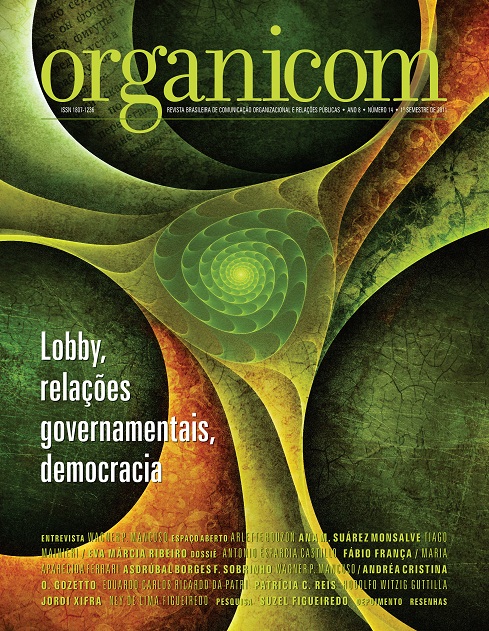 